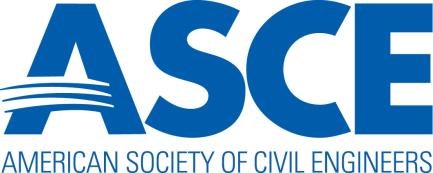 2021-22 Section and Branch Action and Activity Calendar April 7-10		2021 MRLC’s (Virtual)June 1 			Submissions are due for the Outstanding Section & Branch Web AwardSept. 1 		Section and Branch Leadership Reports Due  Sept. (Date TBD)	Presidents and Governors Forum Oct. 6-8		Annual Convention in Chicago, ILOct. 30 	Submissions for the Outstanding Section and Branch Award nominations are due Nov. 30 	 	Section, Branch, and Region Annual Reports are due Dec. 15 	 	Section Federal Tax Filing due to ASCE’s Accounting Dept.  2022January 7-8		Regions 3, 6 & 7 Multi-Region Leadership Conference in Austin, TXJanuary 28-29 	Regions 1, 2, 4, & 5 Multi-Region Leadership Conference in Hartford, CTFebruary 18-19	Regions 8 & 9 Multi-Region Leadership Conference in Salt Lake City, UT. 